Ви можете отримати додаткову інформацію: на субсайті територіальних органів ДПС у Херсонській області, Автономній Республіці Крим та м.Севастополі: https://kherson.tax.gov.ua/ А також на власному YouTube каналі: 
https://www.youtube.com/channel/UCl_DYRBwDo1bmt_7Guq9wxg?view_as=subscriberСторінка Facebook ДПС у Херсонській області, Автономній Республіці Крим та м.Севастополі
https://www.facebook.com/tax.kherson.crimea.sevastopol/Telegram-канал Державної податкової служби України https://t.me/tax_gov_ua Спілкуйся з Податковою службою дистанційно за допомогою сервісу «InfoTAX» Платники можуть звернутися до податкових інспекцій Херсонщини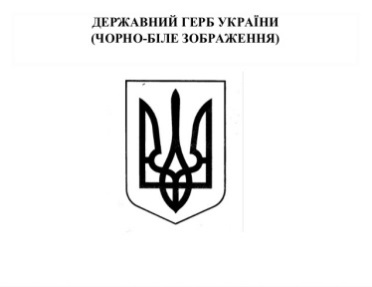 Новокаховська ДПІ,  телефон/факс: 
(05549) 4-52-88 Каховська ДПІ,  телефон/факс: (05536) 4-04-43 Чаплинська ДПІ, телефон/факс (05538) 2-25-32 Бериславська ДПІ, телефон/факс
 (05546) 7-21-24Великоолександрівська ДПІ, телефон/факс (05532) 2-11-40 Високопільська ДПІ, телефон/факс 
(05535) 2-23-40  Нововоронцовська ДПІ, телефон: 
(05533) 2-11-31Великолепетиська ДПІ, телефон: 
(05543) 2-22-79Верхньорогачицька ДПІ, телефон: 
(05545) 5-10-93Горностаївська ДПІ, телефон: (05544) 4-17-51Херсонська ДПІ,  телефон:  (0552) 32-74-18Білозерська ДПІ, телефон/факс (05547) 3-37-76Голопристанська ДПІ, телефон: (05539) 2-67-54Скадовська ДПІ, телефон/факс (05537) 5-22-76 Олешківська ДПІ, телефон/факс 
(05542) 2-21-61 Каланчацька ДПІ, телефон/факс 
(05530) 3-26-47 Генічеська ДПІ, телефон/факс: (05534) 3-16- 57 Іванівська ДПІ, телефон/факс (05531) 3-12-50 Нижньосірогозька  ДПІ, телефони: 
(05540) 2-14-99, Новотроїцька ДПІ, телефони: (05548) 5-01-74, Державна податкова cлужба
                України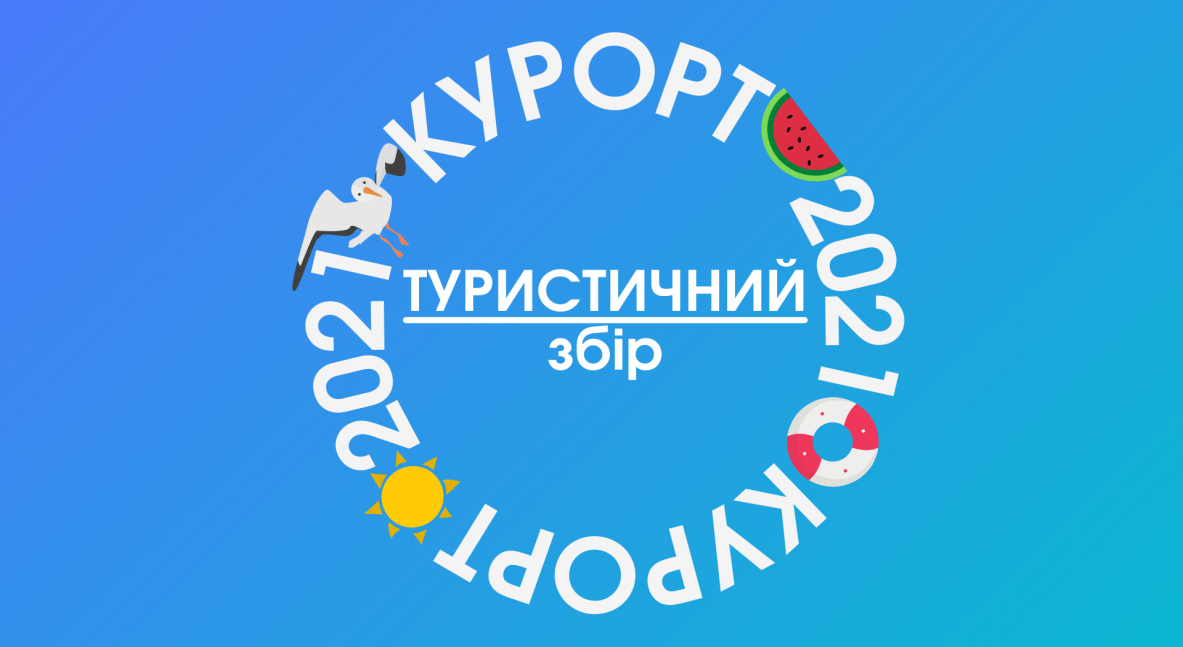 Головне управління  ДПC у Херсонській області, Автономній Республіці Крим та м. Севастополі73022, м. Херсон, пр. Ушакова, 75Туристичний збір - це місцевий збір, який встановлюється місцевою радою.  Кошти збору зараховуються до місцевого бюджету. Платники збору:громадяни України;іноземці,які розміщуються у місцях тимчасового проживання:готелі, кемпінги, мотелі, хостели; гуртожитки для приїжджих;будинки відпочинку, туристичні бази,  табори для відпочинку; пансіонати; санаторно-курортні заклади; житловий, садовий, дачний будинок або кімната в ньому; прибудова до житлового будинку; квартира, котедж.Не є платниками збору особи, які:постійно проживають (у тому числі на умовах договорів найму) у селі/селищі, місті, де встановлено збір;громадяни України у відрядженні;діти віком до 18 років; інваліди, діти-інваліди та особа, що супроводжує інвалідів I гр. або дітей-інвалідів;дитячі лікувально-профілактичні, фізкультурно-оздоровчі та санаторно-курортні заклади; особи, які прибули за путівками до лікувально-профілактичних, фізкультурно-оздоровчих та санаторно-курортних закладів, що мають ліцензію;члени сім’ї фізичної особи (батько, мати, чоловік, дружина, діти, брати, сестри, бабусі, дідусі, онуки), яка надає послуги з тимчасового розміщення;ветерани війни;учасники ліквідації наслідків аварії на ЧАЕС.При наданні послуг з розміщення відпочиваючих необхідно сплатити туристичний збір з кожної особи.Ставка туристичного зборуу відсотках від розміру мінімальної з/плати на 1 січня звітного рокувнутрішній туризм (громадяни України) – до 0,5 % (до 30 грн),в’їзний туризм (іноземці) - до 5% (до 300 грн).Туристичний збір сплачується:- податковому агенту (перелік податкових агентів визначається рішенням місцевої ради та розміщується на офіційному вебсайті місцевої ради),- авансовим внеском перед тимчасовим розміщенням,- за загальну кількість діб проживання. Турист має право на розміщення виключно за наявності документа про сплату туристичного збору (чек, квитанція, прибутково-касовий ордер). Якщо турист змінив місце проживання у межах однієї адміністративно-територіальної одиниці, туристичний збір за цей же період повторно не сплачується.Відповідальність за несплату збору (ст.16317 Кодексу України про адміністративні правопорушення):туристи або відпочиваючі - штраф у розмірі п’ятдесят неоподатковуваних мінімумів доходів громадян (850 грн) .податковий агент та особа, яка розміщує туриста - штраф у розмірі 
100 нмдг (1700 грн) та повторно –  200 нмдг (3400 грн.) Протоколи на туристів складають органи Національної поліції.Розміщення відпочиваючих є послугою. Систематичне надання послуг є підприємницькою діяльністю, яка підлягає обов’язковій державній реєстрації.Згідно зі ч.1 ст.164 Кодексу України про адміністративні правопорушення, розмір адміністративного штрафу за ведення підприємницької діяльності без державної реєстрації від 17 000 до 34 000 грн.